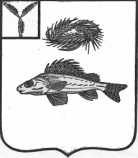 АДМИНИСТРАЦИЯЕРШОВСКОГО МУНИЦИПАЛЬНОГО РАЙОНАСАРАТОВСКОЙ ОБЛАСТИПОСТАНОВЛЕНИЕот__14.08.2023__________  № _________630___________________г. ЕршовО внесении изменений в приложение кпостановлению администрации Ершовского муниципального района Саратовскойобласти от 14.01.2013 г. №07     В соответствии с частью 2 статьи 19 Федерального закона «Об основных гарантиях избирательных прав и права на участие в референдуме граждан Российской Федерации», руководствуясь Уставом Ершовского муниципального района Саратовской области, администрация Ершовского муниципального района ПОСТАНОВЛЯЕТ:    1. Внести в приложение к постановлению администрации Ершовского муниципального района Саратовской области от 14.01.2013 г. №07 «Об образовании избирательных участков на территории Ершовского муниципального района» следующие изменения:В разделе «Избирательный участок №849» слова «Центр – село Антоновка, место нахождения избирательной комиссии и место голосования – улица Парковая, 6  (здание МКУ «Антоновкий СДК»), телефон (84564) 5-59-26заменить словами:«Центр – село Антоновка, место нахождения избирательной комиссии и место голосования – улица Парковая, 8 (здание МОУ СОШ с. Антоновка), телефон (84564)5- 59-30. В разделе «Избирательный участок №854» слова «Центр – поселок Красный Боец, место нахождения избирательной комиссии и место голосования – улица Центральная, 20А (здание СДК п. Красный Боец), заменить словами:«Центр – поселок Красный Боец, место нахождения избирательной комиссии и место голосования – улица Центральная, 4 (здание МОУ СОШ п. Красный Боец), телефон (84564)5- 61-14.       2. Опубликовать  настоящее постановление  в районной газете «Степной край».        Глава Ершовского муниципального района                                 С.А. Зубрицкая